Programma maandag/dinsdag 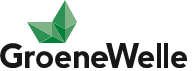  MICROROOSTER MICROROOSTER MICROROOSTER 2016-2017Hoefsmid HS32Hoefkennis 2016-2017 2016-2017LesWeekOnderwerpOpdrachten/ huiswerk6 sept36IntroductieMeest voorkomende hoefaandoeningen13 sept37XXXXXXXX20 sept38XXXXXXXX27 sep39Hoornzuil BBL04 okt40Meestvoorkomende hoefaandoeningen BBLZelfstandig werken11 okt41Herhaling anatomie ondervoet BBLWerkbladen wikiwijs18 okt42HERFSTVAKANTIE25 okt43Herhaling Hoef BBLWerkbladen wikiwijs01 nov44Herhaling Hoefvormen BBL08 nov45Herhaling Been/voetstanden BBL15 nov46Hoefzweer22 nov47Meest voorkomende hoefaandoeningen29 nov48Presenteren opdracht meest voorkomende hoefaandoeningenDeadline Opdracht meest voorkomende6 dec49Nageltred13 dec50PraktijklesHoefmapping20 dec51Afsluiting52Kerstvakantie1Kerstvakantie10 jan2Straalkanker17 jan3Holle wand24 jan4Afwijkingen verzenen31 jan5Afwijkingen kroonrandPortfolio opdracht07 feb6Portfolio opdracht BBL14 feb7Afsluiting BBL8Voorjaarsvakantie28 feb9Portfolio opdracht BBL07 mrt10Portfolio opdracht BBL14 mrt11Presentatie posters hoefvormen HS3121 mrt12Portfolio opdracht BBL28 mrt13Afwijkingen benige gedeelte ondervoet04 april14Hoefkatrolontsteking11 april15Hoefbevangenheid18 april16Spat17Meivakantie02 mei18Patellafixatie/luxatie09 mei19Presentaties verslag casus been-en voetstanden HS3116 mei20Presentaties verslag casus been-en voetstanden HS3123 mei21PraktijklesChecklist paardenhoeven30 mei22Hoornzuil BOL06 juni23Voorbereiden Presentaties eigen casus portfolio13 juni24Presentaties  eigen casus portfolio20 juni25Presentaties  eigen casus portfolio27 juni26EINDTOETS LEERJAAR 204 juli27Films bekijken HS3111 juli2818 juli29XXXX30ZOMERVAKANTIE